EDITAL PROPEG Nº 11/2022 – ANEXO IVenho requerer MATRÍCULA INSTITUCIONAL no Programa Pós-Graduação Lato Sensu em Estatística – Turma 2022. Acompanham, anexos, os demais documentos solicitados (para checklist):(	) Diploma de conclusão de curso de graduação, em qualquer área de conhecimento, reconhecido pelo MEC;(	) Documento de identificação oficial com foto e Cadastro de Pessoa Física – CPF;(	) Título de eleitor;(	) Comprovante de participação ou justificativa de votação referente ao último processo eleitoral ou Certidão de Quitação Eleitoral, emitida pela Justiça Eleitoral;(	) Comprovante de regularidade com o Serviço Militar (para candidatos do sexo masculino);(	) Comprovante de residência atual ou Declaração de Endereço.Ciente das normas deste Processo Seletivo, também requeiro a MATRÍCULA CURRICULAR nas disciplinas correspondentes deste Curso de Especialização, e firmo o presente requerimento. 	, 	de 	de 2022.Assinatura do(a) Candidato(a)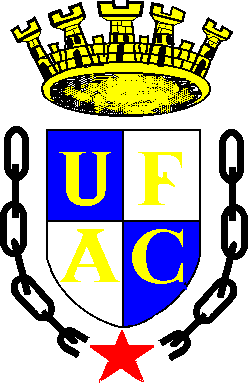 UNIVERSIDADE FEDERAL DO ACRENÚCLEO DE REGISTRO E CONTROLE ACADÊMICOCoordenadoria de Admissão e MatrículaANO:	 SEMESTRE: 	REQUERIMENTO DE MATRÍCULA INSTITUCIONALNOME:NOME:NOME:Endereço (Rua/Número):Endereço (Rua/Número):Endereço (Rua/Número):Endereço (Rua/Número):Endereço (Rua/Número):Endereço (Rua/Número):Endereço (Rua/Número):Endereço (Rua/Número):Endereço (Rua/Número):Endereço (Rua/Número):Endereço (Rua/Número):Endereço (Rua/Número):Endereço (Rua/Número):Endereço (Rua/Número):Endereço (Rua/Número):Endereço (Rua/Número):Endereço (Rua/Número):Endereço (Rua/Número):Endereço (Rua/Número):Endereço (Rua/Número):Endereço (Rua/Número):Endereço (Rua/Número):Endereço (Rua/Número):Endereço (Rua/Número):Endereço (Rua/Número):Endereço (Rua/Número):Endereço (Rua/Número):Endereço (Rua/Número):Endereço (Rua/Número):Endereço (Rua/Número):Endereço (Rua/Número):Endereço (Rua/Número):Endereço (Rua/Número):Endereço (Rua/Número):Bairro:Bairro:Bairro:Bairro:Bairro:Bairro:Bairro:Bairro:Bairro:Bairro:Bairro:Bairro:Bairro:Bairro:Bairro:Bairro:Bairro:Bairro:Bairro:Bairro:Bairro:Bairro:Telefone:Telefone:Telefone:Telefone:Telefone:Telefone:Telefone:Telefone:Telefone:Telefone:Telefone:Telefone:CEP:CEP:CEP:CEP:CEP:CEP:CEP:CEP:CEP:CEP:Cidade:Cidade:Cidade:Cidade:Cidade:Cidade:Cidade:Cidade:Cidade:Cidade:Cidade:Cidade:Cidade:Cidade:Cidade:Cidade:Cidade:Cidade:Cidade:Cidade:Estado/UF:Estado/UF:Estado/UF:Estado/UF:.-E-mail:E-mail:E-mail:E-mail:E-mail:E-mail:E-mail:E-mail:E-mail:E-mail:E-mail:E-mail:E-mail:E-mail:E-mail:E-mail:E-mail:E-mail:E-mail:E-mail:E-mail:E-mail:E-mail:E-mail:E-mail:E-mail:E-mail:E-mail:E-mail:SexoSexoEstado CivilEstado CivilEstado CivilSexoSexoEstado CivilEstado CivilEstado CivilPai:Pai:Mãe:Mãe:Data de Nascimento:Data de Nascimento:Data de Nascimento:Data de Nascimento:Data de Nascimento:Data de Nascimento:Data de Nascimento:Data de Nascimento:Data de Nascimento:Data de Nascimento:Nacionalidade:Nacionalidade:Nacionalidade:Nacionalidade:Nacionalidade:Cidade (naturalidade/aluno):Cidade (naturalidade/aluno):Cidade (naturalidade/aluno):Cidade (naturalidade/aluno):Cidade (naturalidade/aluno):Cidade (naturalidade/aluno):Cidade (naturalidade/aluno):Cidade (naturalidade/aluno):Cidade (naturalidade/aluno):Cidade (naturalidade/aluno):Cidade (naturalidade/aluno):Cidade (naturalidade/aluno):Cidade (naturalidade/aluno):Cidade (naturalidade/aluno):Cidade (naturalidade/aluno):Estado/UF:Estado/UF:Estado/UF:Estado/UF://2. DOCUMENTOS2. DOCUMENTOS2. DOCUMENTOS2. DOCUMENTOS2. DOCUMENTOS2. DOCUMENTOS2. DOCUMENTOS2. DOCUMENTOS2. DOCUMENTOS2. DOCUMENTOS2. DOCUMENTOS2. DOCUMENTOS2. DOCUMENTOS2. DOCUMENTOS2. DOCUMENTOS2. DOCUMENTOS2. DOCUMENTOS2. DOCUMENTOS2. DOCUMENTOS2. DOCUMENTOS2. DOCUMENTOS2. DOCUMENTOS2. DOCUMENTOS2. DOCUMENTOS2. DOCUMENTOS2. DOCUMENTOS2. DOCUMENTOS2. DOCUMENTOS2. DOCUMENTOS2. DOCUMENTOS2. DOCUMENTOS2. DOCUMENTOSCarteira de Identidade (RG):Carteira de Identidade (RG):Carteira de Identidade (RG):Carteira de Identidade (RG):Carteira de Identidade (RG):Carteira de Identidade (RG):Carteira de Identidade (RG):Carteira de Identidade (RG):Carteira de Identidade (RG):Carteira de Identidade (RG):Carteira de Identidade (RG):Carteira de Identidade (RG):Carteira de Identidade (RG):Carteira de Identidade (RG):Órgão Expedidor / UFÓrgão Expedidor / UFÓrgão Expedidor / UFÓrgão Expedidor / UFÓrgão Expedidor / UFÓrgão Expedidor / UFÓrgão Expedidor / UFÓrgão Expedidor / UFÓrgão Expedidor / UFÓrgão Expedidor / UFData de ExpediçãoData de ExpediçãoData de ExpediçãoData de ExpediçãoData de ExpediçãoData de ExpediçãoData de ExpediçãoData de Expedição-Título de Eleitor:Título de Eleitor:Título de Eleitor:Título de Eleitor:Título de Eleitor:Título de Eleitor:Título de Eleitor:Título de Eleitor:Título de Eleitor:Título de Eleitor:Título de Eleitor:Título de Eleitor:Título de Eleitor:Zona:Zona:Zona:Seção:Seção:Seção:Seção:C.P.F:C.P.F:C.P.F:C.P.F:C.P.F:C.P.F:C.P.F:C.P.F:C.P.F:C.P.F:C.P.F:C.P.F:Documento MilitarDocumento MilitarDocumento MilitarDocumento MilitarDocumento MilitarDocumento MilitarDocumento MilitarDocumento MilitarDocumento MilitarDocumento MilitarDocumento MilitarDocumento MilitarDocumento MilitarDocumento MilitarÓrgão Expedidor:Órgão Expedidor:Órgão Expedidor:Órgão Expedidor:Órgão Expedidor:Órgão Expedidor:Órgão Expedidor:Órgão Expedidor:Órgão Expedidor:Órgão Expedidor:Órgão Expedidor:Órgão Expedidor:Órgão Expedidor:Órgão Expedidor:Órgão Expedidor:Órgão Expedidor:Órgão Expedidor:Órgão Expedidor:3. CONCLUSÃO DA GRADUAÇÃO3. CONCLUSÃO DA GRADUAÇÃO3. CONCLUSÃO DA GRADUAÇÃO3. CONCLUSÃO DA GRADUAÇÃO3. CONCLUSÃO DA GRADUAÇÃO3. CONCLUSÃO DA GRADUAÇÃO3. CONCLUSÃO DA GRADUAÇÃO3. CONCLUSÃO DA GRADUAÇÃO3. CONCLUSÃO DA GRADUAÇÃO3. CONCLUSÃO DA GRADUAÇÃO3. CONCLUSÃO DA GRADUAÇÃO3. CONCLUSÃO DA GRADUAÇÃO3. CONCLUSÃO DA GRADUAÇÃO3. CONCLUSÃO DA GRADUAÇÃO3. CONCLUSÃO DA GRADUAÇÃO3. CONCLUSÃO DA GRADUAÇÃO3. CONCLUSÃO DA GRADUAÇÃO3. CONCLUSÃO DA GRADUAÇÃO3. CONCLUSÃO DA GRADUAÇÃO3. CONCLUSÃO DA GRADUAÇÃO3. CONCLUSÃO DA GRADUAÇÃO3. CONCLUSÃO DA GRADUAÇÃO3. CONCLUSÃO DA GRADUAÇÃO3. CONCLUSÃO DA GRADUAÇÃO3. CONCLUSÃO DA GRADUAÇÃO3. CONCLUSÃO DA GRADUAÇÃO3. CONCLUSÃO DA GRADUAÇÃO3. CONCLUSÃO DA GRADUAÇÃO3. CONCLUSÃO DA GRADUAÇÃO3. CONCLUSÃO DA GRADUAÇÃO3. CONCLUSÃO DA GRADUAÇÃO3. CONCLUSÃO DA GRADUAÇÃOAno Conclusão:Ano Conclusão:Ano Conclusão:Ano Conclusão:Nome do CursoNome do CursoNome do CursoNome do CursoNome do CursoNome do CursoNome do CursoNome do CursoNome do CursoNome do CursoNome do CursoNome do CursoNome do CursoNome do CursoNome do CursoNome do CursoNome do CursoNome do CursoNome do CursoNome do CursoNome do CursoNome do CursoNome do CursoNome do CursoNome do CursoNome do CursoNome do CursoInstituição:Instituição:Instituição:Instituição:Instituição:Instituição:Instituição:Instituição:Instituição:Instituição:Instituição:Instituição:Instituição:Instituição:Instituição:Instituição:Instituição:Instituição:Instituição:Instituição:Instituição:Instituição:Instituição:Instituição:Instituição:Instituição:Instituição:Instituição:Instituição:Instituição:Instituição: